2020 ГОД – ГОД ЦИФРОВИЗАЦИИ В ПРОФСОЮЗЕ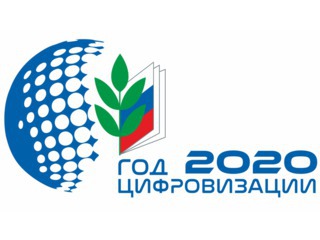 Учитывая значимость итогов Пилотного проекта для Общероссийского Профсоюза образования, а также успешную практику работы региональных организаций по его реализации, и желание повысить профессионализм и мобильность профсоюзного актива, Исполнительный комитет Профсоюза на своём последнем заседании в 2019 году постановил объявить 2020 год – Годом цифровизации в Профсоюзе.